[INSERT TITLE HERE][INSERT AUTHOR(S) HERE][Insert affiliations here]Abstract[INSERT ABSTRACT HERE]The Hong Kong University of Science and TechnologySchool of Humanities and Social ScienceWorking Paper No. [YEAR- NUMBER][INSERT MONTH AND YEAR]. [INSERT TITLE HERE][INSERT AUTHOR(S) HERE][Insert affiliations here]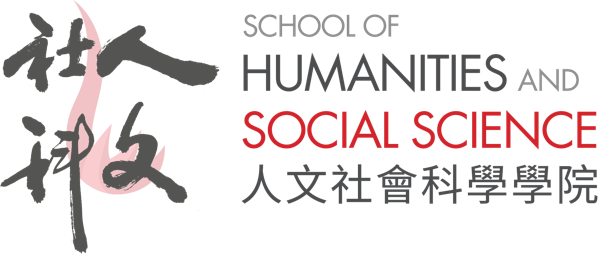 